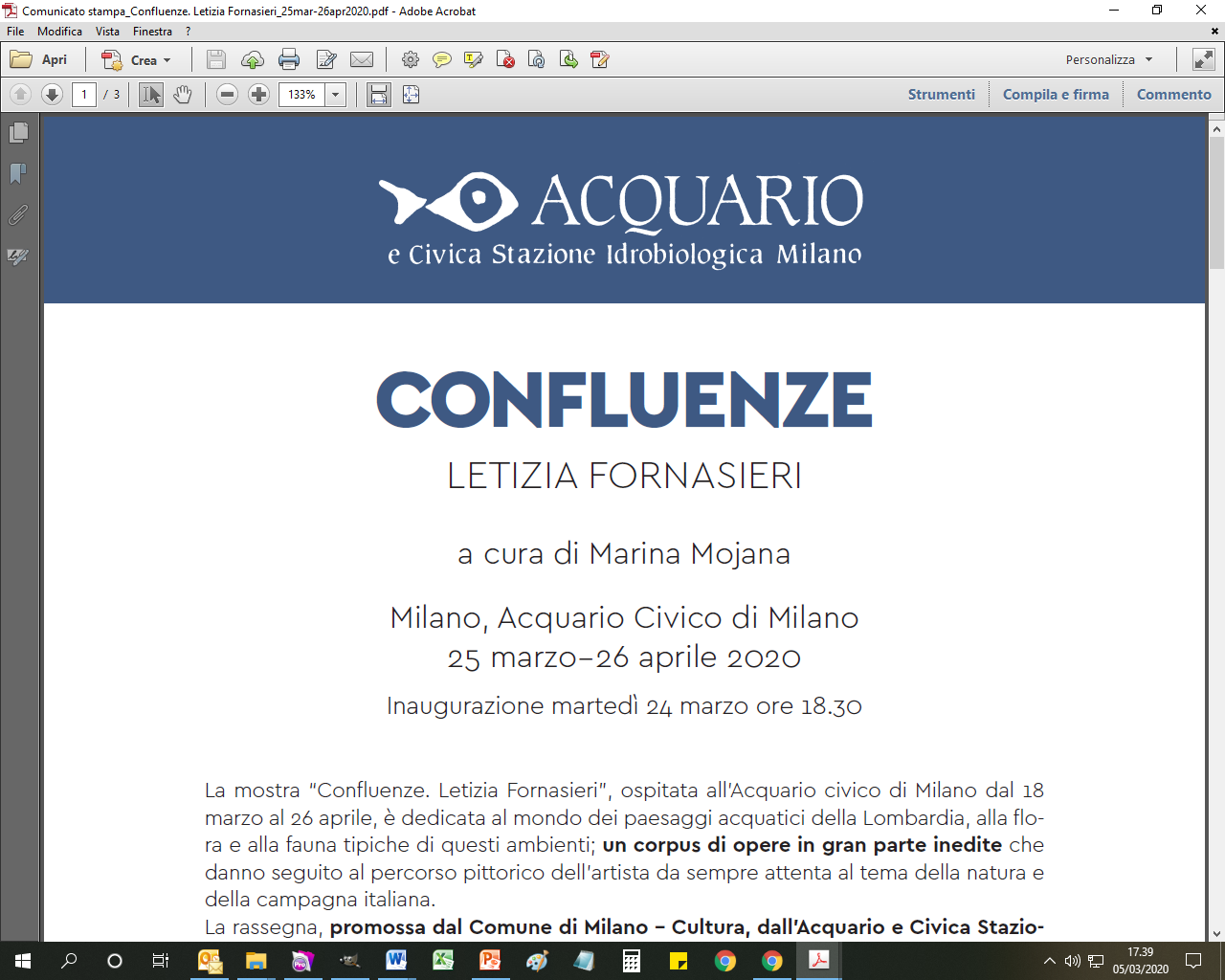 Un dialogo figurativo e originale con l’elemento acquatico e le forme di biodiversità delle sale dell’Acquario è quello che generano le opere realizzate da Letizia Fornasieri con la mostra Confluenze.In questa personale a lei dedicata, Letizia Fornasieri ci fa esplorare il suo rapporto di osservazione della natura, parte fondamentale e costituente del suo lavoro, in particolare nelle zone rurali della pianura lombarda: un incontro con quegli aspetti del territorio, anche modificati dall’opera dell’uomo con la realizzazione di campi, rogge, chiuse, ma abitati da una flora e una fauna peculiari, che l’artista attraverso il suo linguaggio artistico ripropone in una nuova visione.All’interno del palinsesto I talenti delle donne che il Comune di Milano dedica nel 2020 al protagonismo delle donne nei moltissimi campi dell’espressione artistica e del pensiero creativo, Letizia Fornasieri propone suggestive e inedite immagini pittoriche di mondi acquatici. 
Filippo Del CornoAssessore alla Cultura
Comune di Milano